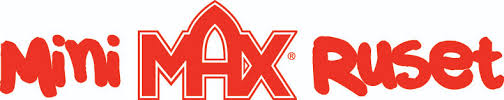 Inbjudan till Mini Max ruset I år kommer vi genomföra ett virtuellt Mini Max. Ta med mamma och pappa och eller din bästa kompis ut i spåren och genomför ert eget Mini Max. Anmälan gör ni på vår hemsida www.gefleiffriidrott.com under arrangemang och betalar sedan 100 kr (vanliga år 150 kr) till Bg 185-6970. T-shirt kan hämtas före loppet på Gefle IF Friidrotts kansli (mittemot Gunder Hägg) den 17 – 19 augusti mellan 9.00 – 15.00 (ring gärna för annan tid) eller hämtas efter genomfört lopp.Datum för loppet. Mellan den 21 – 30 augusti springer ni sedan 1 km eller 2 km Ta gärna ett kort på er själva efter genomfört lopp och mailar in till kansliet@gefleif.se så kommer ni få ett Diplom mailat till er.Efter genomfört lopp hämtar ni er medalj och diplom på Gefle IF Friidrotts kansli (mittemot Gunder Hägg) den 31 augusti – 2 september mellan 9.00 – 15.00 (ring gärna för annan tid).Varmt välkomna till 2020 års upplaga av Mini Max ruset.Var rädda om varandra.  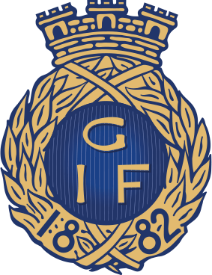 Gefle IF Friidrott                                                                             